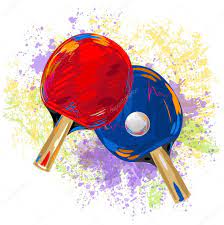 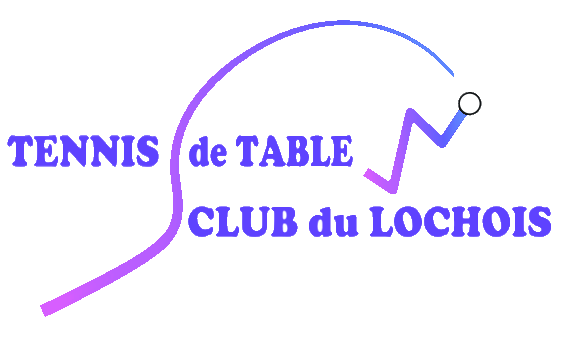 FICHE D’INSCRIPTION à retourner à Céline par mail au ttcl37@outlook.frAvant le 4 aout 2023NOM – PRENOM : ___________________________________________________________ NOM et PRENOM DU REPRESENTANT LEGAL SI L’ENFANT EST MINEUR :  ___________________________________________________________ Tél : ___________________ Mail : ______________________________  			□	 Jeudi 17 aout 2023 	□ 	Vendredi 18 aout 2023 Merci de régler par chèque à l’ordre du ttcl (Tennis de Table Club du Lochois) le jour de votre stage.Le stagiaire est un enfant, je certifie être le parent ou tuteur légal, et j’autorise le responsable du stage à une hospitalisation en cas d’accident. Le   /    /2023 Signature : 